27.03.2020- piątekWitam wszystkie „Wiewióreczki”!Dzisiejszy temat: Wiosenne pączkiProponuje wykonanie ćwiczenia porannego:„Spacer pomiędzy kałużami”- spacer z uniesionymi kolanami pomiędzy gazetami rozłożonymi na podłodzeZachęcam do wykonania ćwiczenia gimnastycznego:„Żabki”- dziecko skacze jak żabkaGłoskujemy następujące wyrazy:- guma (g-u-m-a)- gil  (g-i-l)- gaj (g- a- j)- góra (g- ó- r-a)- górka (g-ó-r-k-a)Proponuje wykonanie zabawy matematycznej  „Rachunki Pani Wiosny”  Dziecko wykonuje obliczenia przy użyciu klamerek ( 10 sztuk)        i  1 kartki. Zadaniem dzieci jest przyczepienie  do kartki tylu klamerek, ile kwiatów oraz koszy pojawi się we fragmencie wiersza. (nauka dodawania)Sposób wykonania (proszę nie sugerować się ilością klamerek- to przykład w jaki sposób to robimy)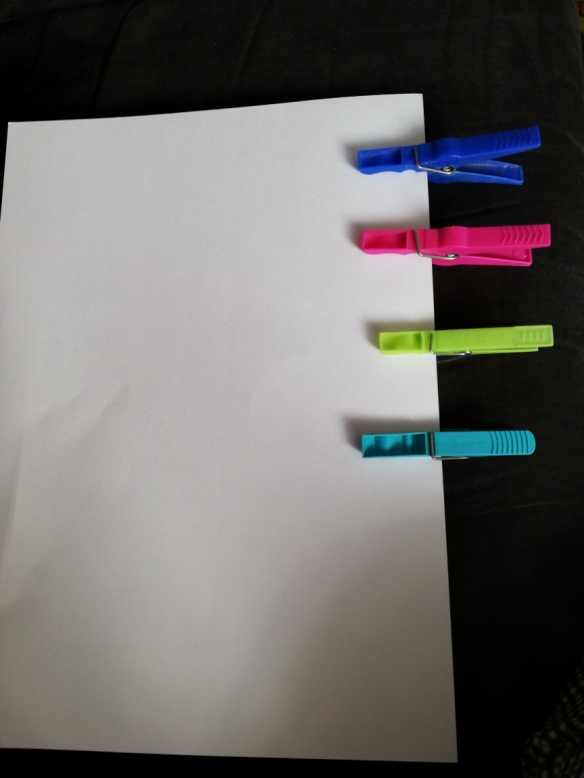 1 fragment:Przyszła wiosna do lasku,z kluczykiem przy pasku.A te kluczyki brzęcząceto kolorowe kwiaty pachnące.2 fragment:Rosną tu trzy zawilce i trzy krokusy.Oblicz proszę, ile kwiatów wyszłoSpod zimowych pierzynek?3 fragment:Stąpa wiosna po łące.Zbiera kwiaty pachnące.Ma trzy stokrotki, cztery tulipany.Powiedz, z ilu kwiatkówZrobi wiosna bukiet pachnący?4 fragmentChodzi wiosna po lesie,  promyki słońca w koszach niesie.Dwa kosze ma dla kwiatków,trzy dla trawki,trzy dla leśnej zwierzyny.Ile koszy przyniosła wiosna dla leśnej rodziny?WAŻNE: Pokazujemy dziecku znak dodawania i równa się:Odsyłam do linku:http://przedszkolankowo.pl/wp-content/uploads/2017/08/matem.1.jpgZachęcam do wysłuchania piosenki pt. „Idzie wiosna”Pytania dla dzieci po wysłuchaniu piosenki: O czym jest piosenka? Jak wyglądała wiosna? W co była ubrana?Zabawa ruchowa do piosenki:Wystukiwanie rytmu na dostępnych instrumentach albo akcesoriach kuchennych np. łyżkiOdsyłam do linku:https://www.youtube.com/watch?v=4yuKun2h2o4Proponuję wykonanie Karty pracy nr 3 str. 31 (po jednej                i drugiej stronie)Zachęcam do powtórki  literki „G, g”-  wyszukanie literki G, g             i wykonanie  ćwiczeń motoryki małej i grafomotoryki. Polecam wykonanie karty  w książce KROPKI, KRESKI, LITERKI- WAŻNE! Piszemy tylko literki po śladzie.Pozdrawiam i życzę miłego dnia 